Урок русского языка в 5 классе по теме «Правописание гласных и согласных в приставках»учителя русского языка и литературы МКОУ СОШ ст. Николаевкая им. Героя Советского Союза С.Я. БатышеваАнисимовой В.В.25.02.2021 Тип урока: Урок ознакомления с новым материалом.Структура урока:Актуализация прежних знаний;Формирование новых знаний и способов действия;Применение знаний, т.е. формирование умений.Цели:• обучающие:  формирование орфографического навыка правописания приставок с опорой на знание того, что приставки сохраняют одинаковое написание, независимо от произношения; тренировка умения образовывать новые слова с помощью приставок;графическое обозначение их на письме.	• развивающие:развитие самостоятельности получения  знания;развитие мыслительных операций: анализа, наблюдения;развитие познавательных и творческих способностей.• воспитательные: воспитание интереса и любви к родному языку, родным традициямХод урока:1.Оргмомент– Здравствуйте, ребята! Совсем скоро, через неделю наступит один из самых любимых праздников.Просмотр фрагмента мультфильма «Смешарики» (серия «Масленица») – Вы, конечно, поняли, какой это праздник (масленица)– Верно. Ребята, а вы можете представить себе масленицу без блинов и сжигания чучела? (нет)– А почему нет? (это традиция)2. Мотивация учебной деятельности– В нашей стране много традиций, много традиций, наверное, и в ваших семьях. Оказывается, что есть традиции и в языке. - Давайте с вами поиграем. Представьте себе, что вы сидите перед телевизором. Представили. Телевизор не работает. Я вам скажу: «В!» Что вы сделаете?- Включим телевизор.- А если я скажу: «Пере!»?- Переключим на другую программу.- А если я скажу: «Вы»?- Значит, надо выключить!- Хорошо! Теперь представьте себе, что мы с вами сидим на стульях на некотором расстоянии друг от друга. Что вы сделаете, если я скажу: «Подо»?- Пододвинемся друг к другу со стульями.- А если я скажу: «Ото»?- Тогда отодвинемся.- Угадали, о традициях в  какой части слова (морфеме) мы будем говорить?-  Сегодня мы с вами поговорим о традиционных неизменяемых приставках. А какой вывод можно сделать из этой игры? Вывод прямо-таки напрашивается: каждая приставка несёт смысл. Вот как об этом сказал К.И Чуковский:Слайд № 1«Приставки придают русской речи столько богатейших оттенков! Чудесная выразительность речи в значительной мере зависит от них. В разнообразии приставок таится разнообразие смысла».Сегодня у нас урок открытия нового знания. (Правописание согласных и гласных в приставках. Неизменяемые приставки).- Давайте поставим цель урока (узнать, как пишутся приставки, уметь находить их в тексте)Итак, цель нашего урока – выяснить, что нужно знать, чтобы правильно писать приставки.III. Повторение пройденного.- Ребята вы любите рисовать? (Да)- У вас на листочках нарисован круг, сейчас   мы будем рисовать лицо “грамматического человека”. Вы проверите сами себя, как обозначаются части слова и как они называются, и лицо человека “примет” определённое выражение.- Что такое окончание? (Изменяемая часть слова)   Обозначьте значком, которым мы обозначаем окончание левый глаз.  - Часть слова без окончания, называется …? (Основа) Нарисуйте над глазом чёлочку, тем значком, которым мы обозначаем основу.- Какая часть в слове самая главная?  (Корень) Обозначьте  рот в виде корня.- Что такое суффикс? (Часть слова, которая стоит после корня и служит для образования новых слов) Обозначьте  значком суффикса   правый глаз.- А помните ли вы из курса 4 класса, что такое приставка? (Часть слова, которая стоит перед корнем и служит для образования новых слов) Обозначьте  значком приставки нос.А теперь проверьте, у всех ли  получился   такой “человек”, как у меня.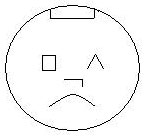 - Сегодня мы поговорим о приставках. Как вы думаете, все ли знаете о них? – На свете все состоит из чего-то: лес – из деревьев, тетради – из листиков.А слова, ребята, сделаны из своего “строительного материала”, из специальных кирпичиков, которые называются морфемами. Каждая морфема вносит в слово свою часть смысла – “смыслиночку”. И получаются интересные и выразительные слова. Вот, например, что обозначает морфема -ш-? Не понятно?Слайд – Давайте сыграем в игру. В ней будут участвовать вы, два веселых человечка, два домика, дорога, на дороге мостик через речку и большая лужа. А еще в игре участвуют морфемы: корень -ш-, суффикс -л-, окончание -и-. соединив морфемы, мы получим слово… (шли).А также участвуют разные приставки, которые вы вспомните сами.Задача – описать действия веселых человечков, образуя от слова “шли” другие слова с разными приставками.- Проанализируем полученные слова. Изменилось ли значение слова с изменением приставки?Теперь приступим к раскрытию секрета правописания приставок. Оказывается, что разные приставки пишутся по разным правилам. В зависимости от этого они разделяются на три группы. Мы остановимся на первой группе приставокВставьте буквы и выделите приставки:З..ливные, п..пискивала, от..брали, о..гадать, д..гадаться, пр..исходил, ..жечь, пр..свещать, з..чинщик, пр..дписание, п..дклеить, о..давать, пр..консультировать, п..добрать, с..провождениё, о..ключить, пр..дсказать, п..дпустить, не..плаченный, с..звучно, п..дсолнечник, не..гораемый, об..греватель, н..испособнейший.– Как вы думаете, можно ли ошибиться в написании этих приставок? Почему? (ответ)Вывод: данные приставки всегда пишутся одинаково. Слайд 5- Проверим, верны ли наши предположения, прочитав пр. 82. (Стр.29)Эта тема важна для изучения курса р.яз. и  в 11 классе на ЕГЭ вам понадобяться прочные знания по этой теме, чтобы выполнить задание 10. Хотите знать как выглядит это задание?2. В каких рядах во всех словах пропущена одна и та же буква? Вставьте буквы, выделите приставки.1 По..ключить, пре..сказать, на..кусить                               2 Н..право, п..днимать, ..тгадать.3 Поз..вчера, п..дчеркнуть, не..хватный4 По..солнечник, о..бросить, пре..писание         5 Р..спорядиться, с..гласие, ..крутить6 Об..греватель, д..варить, ..тпить                    Работа по теме урока– Перед вами конверт. В данном конверте вы найдете листочки с предложениями. Ваша задача составить текст из данных предложений, работая в парах.– Вспомним признаки текста (ответы детей)Текст — это несколько предложений, которые объединены темой и основной мыслью. Все предложения и части текста (абзацы, параграфы, главы) должны раскрывать его тему и основную мысль.Проверка текста с помощью картинки.– Ребята, текст получился?– Давайте проверим. Аккуратно переверните и посмотрите, что получилось. У вас должна получиться вот такая картинка, на которой изображен символ Масленицы.Проверка текста с помощью картинки (если текст составлен верно, то на обороте картинка блинов– Давайте прочитаем текст, который у нас получился. Главная участница Масленицы — большая соломенная кукла по имени Масленица. Ее наряжали в платье, на голову повязывали платок, а ноги обували в лапти. Куклу усаживали на сани и везли в гору с песнями…В сани садился молодой парень, на него навешивали разные погремушки, колокольчики. Перед ним ставили сундук с пирогами, рыбой, яйцами, блинами. Сани  под смех и шутки односельчан проезжали по всей деревне, а потом отправлялись в соседнее село.Веселье продолжалось до вечера, а в конце праздника  сжигали чучело–Масленицу. Вам необходимо найти слова с неизменяемыми приставками и выписать их   Главная участница Масленицы — большая соломенная кукла по имени Масленица.Ее наряжали в платье, на голову повязывали платок, а ноги обували в лапти. Куклу усаживали на сани и везли в гору с песнями…В сани садился молодой парень, на него навешивали разные погремушки, колокольчики. Перед ним ставили сундук с пирогами, рыбой, яйцами, блинами.Сани под смех и шутки односельчан проезжали по всей деревне, а потом отправлялись в соседнее село.Веселье продолжалось до вечера, а в конце праздника сжигали чучело–Масленицу.- Ребята, пока мы работали, налетел ветер, и слова “рассыпались” на части. Пожалуйста, восстановите нужный порядок следования морфем в каждом слове, и запишите получившиеся слова. (На доске и в тетрадях)ок, лес, пере         ___________________(перелесок)
к, беж, про, а       ____________________(пробежка)
ушк, корм, а        _____________________(кормушка)
за,енн,снеж, ый    ____________________(заснеженный)
н , зим, ий             _____________________(зимний)какое слово лишнеесделаем морфемный разбор, он идет под цифрой 2. Это одно из заданий ВПР, за которое вы можете получить 3 бПодход к итогу урока– Почему традиционные неизменяемые приставки так называются? (ответ)Рефлексия:– Давайте проверим насколько хорошо вы усвоили материал урока и проведем небольшую проверочною работу. Я буду диктовать вам слова, ваша задача записать только приставки. Если в диктуемом слове нет приставки – ставьте прочерк.Учитель диктует: Подпилить, влить, оборвать, здание, надписать, собрать, сдать, здесь.– Обменяйтесь тетрадями и проверьте правильность выполнения по образку на доске.1. Под-
2. В-
3. Обо-
4. ------
5. Над-
6. Со-
7. С-
8. ------– У кого нет ошибок? Одна две? Посмотрите, какие вы молодцы, большинство выполнили работу на отлично. И пусть это будет вашей традицией: на каждом уроке получать лишь отлично. Спасибо за работу. Домашнее задание: Придумать небольшой текст о семейных традициях, употребив слова с неизменяемыми приставками.Главная участница Масленицы — большая соломенная кукла по имени Масленица.Ее наряжали в платье, на голову повязывали платок, а ноги обували в лапти. Куклу усаживали на сани и везли в гору с песнями…В сани садился молодой парень, на него навешивали разные погремушки, колокольчики. Перед ним ставили сундук с пирогами, рыбой, яйцами, блинами.Сани под смех и шутки односельчан проезжали по всей деревне, а потом отправлялись в соседнее село.Веселье продолжалось до вечера, а в конце праздника сжигали чучело–Масленицу.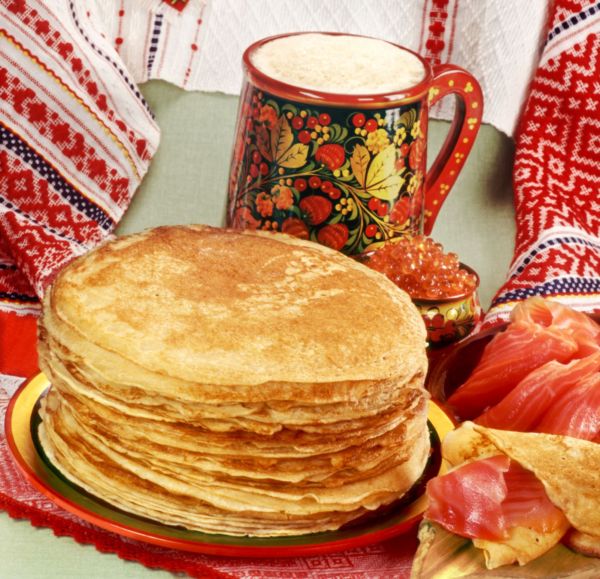 